СОДЕРЖАНИЕВВЕДЕНИЕНастоящая Конкурсная документация подготовлена Управлением транспорта, связи и дорог Администрации города Ханты-Мансийска для проведения конкурса на право осуществления регулярных перевозок пассажиров автомобильным транспортом по маршрутам города Ханты-Мансийска (далее – Документация).Документация учитывает требования и положения следующих нормативных документов:Федеральный закон от 10.12.1995 №196-ФЗ «О безопасности дорожного движения»;Федеральный закон от 04.05.2011 №99-ФЗ «О лицензировании отдельных видов деятельности»;Федеральный закон от 08.11.2007 №259-ФЗ «Устав автомобильного транспорта и городского наземного электрического транспорта»;Постановление Правительства РФ от 14.02.2009 №112 «Об утверждении правил перевозок пассажиров и багажа автомобильным транспортом и городским наземным электрическим транспортом»;Постановление Правительства РФ от 02.04.2012 №280 "Об утверждении Положения о лицензировании перевозок пассажиров автомобильным транспортом, оборудованным для перевозок более 8 человек (за исключением случая, если указанная деятельность осуществляется для обеспечения собственных нужд юридического лица или индивидуального предпринимателя)»;Постановление Администрации города Ханты-Мансийска от 09.04.2014 №262 «Об организации перевозок пассажиров автомобильным транспортом на территории города Ханты-Мансийска»;Постановление Администрации города Ханты-Мансийска от 21.03.2012 №330 «Об утверждении сети автобусных маршрутов регулярных перевозок городского пассажирского транспорта общего пользования города Ханты-Мансийска».1. Сведения о маршрутах регулярных перевозок, порядок осуществления регулярных перевозокПредметом конкурса является право на заключение договора на осуществление регулярных перевозок пассажиров автомобильным транспортом с 01.01.2016 года по 31.12.2018 по маршрутам города Ханты-Мансийска № 1, 2, 3, 4, 5, 8, 77 и Дачный, согласно постановлению Администрации города Ханты-Мансийска от 21.03.2012 №330 «Об утверждении сети автобусных маршрутов регулярных перевозок городского пассажирского транспорта общего пользования города Ханты-Мансийска».Вышеназванные маршруты составляют Лот №1.	2. Требования к содержанию и форме заявки на участие в конкурсеПодача заявки на участие в Конкурсе и прилагаемых к ней документов осуществляется в запечатанном конверте, оформленном в соответствие с формой 5, прилагаемой к Документации.Если конверт не запечатан либо на нем не указаны наименование конкурса, номер лота, дата вскрытия конверта или указаны сведения, не предусмотренные формой 5, прилагаемой к Документации, конверт не принимается и возвращается лицу, его представившему.Конверт с заявкой на Конкурс, полученный организатором конкурса после истечения срока подачи заявок, не регистрируется, не вскрывается, и возвращается лицу, его подавшему.Сведения могут быть впечатаны в формы, допускается заполнять формы от руки печатными буквами. При заполнении запрещается использовать карандаш. Документы и материалы, формы которых не установлены Документацией, могут быть представлены в произвольной письменной форме и заверены подписью и печатью Перевозчика.Заявка и прилагаемые к ней документы должны быть составлены на русском языке, прошиты и пронумерованы. Подчистки и исправления не допускаются. Несоответствие заявки и прилагаемых к ней документов требованиям, установленным настоящей Документацией, является основанием для отказа в допуске к участию претендента в конкурсе.Конверт с заявкой регистрируется секретарем конкурсной комиссии в журнале регистрации заявок и на конверте ставится регистрационный номер, дата и время регистрации.Лицу, представившему конверт с заявкой, выдается расписка о ее принятии с указанием даты и времени регистрации, регистрационного номера.Заявки, поступившие по истечении установленного в извещении срока, не принимаются.По окончании срока приема заявок на участие в конкурсе документы, входящие в состав заявки, не возвращаются.Заявка на участие в конкурсе должна содержать:- Опись документов, входящих в состав заявки;- Документы, предусмотренные Документацией;- Информацию об имеющихся транспортных средствах для осуществления пассажирских перевозок, представленную по форме 4, прилагаемой к Документации, с приложением подтверждающих документов, предусмотренных Документацией;- Информацию об опыте работы в сфере перевозок пассажиров автомобильным транспортом, по форме, определенной разделом 4 Документации;- Информацию о численности и квалификации водительского состава и специалистов, представленную по форме 3, прилагаемой к Документации, с приложением подтверждающих документов, предусмотренных Документацией.Претендент несет ответственность за достоверность представленной информации. Представленная  заявка подтверждает его согласие на проведение конкурсной комиссией проверки достоверности сведений, содержащихся в его заявке и прилагаемых к ней документах.3. Требования к участникам конкурсаК участию в конкурсе допускаются юридические лица или индивидуальные предприниматели (далее - Перевозчики), имеющие:- Лицензию на осуществление деятельности по перевозке пассажиров автомобильным транспортом, оборудованным для перевозок более 8 человек;- Собственные или находящиеся во владении на ином законном праве пассажирские транспортные средства вместимостью свыше 22 пассажиров, зарегистрированные в органах ГИБДД, прошедшие в установленном порядке технический осмотр и позволяющие организовать перевозку пассажиров с детскими колясками и инвалидов с нарушениями опорно-двигательных функций, передвигающихся в креслах-колясках;- Водительский состав соответствующей квалификации, имеющий российское национальное водительское удостоверение.К транспортным средствам, позволяющим организовать перевозку пассажиров с детскими колясками и инвалидов с нарушениями опорно-двигательных функций, передвигающихся в креслах-колясках, согласно ГОСТ Р 50844-95 предъявляются следующие требования:- Ширина дверного проема, предназначенного для доступа инвалидов в креслах-колясках в транспортное средство, должна быть не менее 90 см;- Пол пассажирского помещения в местах предполагаемого расположения кресла-коляски и зонах доступа к ним не должен иметь пандусов и ступенек;- В пассажирском помещении транспортного средства напротив двери, предназначенной для доступа в транспортное средство инвалида в кресле-коляске, должна быть предусмотрена свободная площадь (круг поворота) диаметром не менее 140 см согласно нижеприведенному рисунку.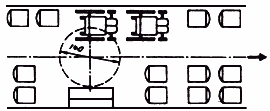 К участию в конкурсе не допускаются лица:- Не имеющие лицензии на осуществление деятельности по перевозке пассажиров автомобильным транспортом, оборудованным для перевозок более 8 человек, либо имеющие лицензии, действие которых приостановлено;- Имеющие непогашенную задолженность по начисленным налогам, сборам и иным обязательным платежам в бюджеты любого уровня или государственные внебюджетные фонды за прошедший календарный год более одного минимального размера оплаты труда;- Участники, представившие в составе конкурсной документации недостоверные сведения;- Имеющие транспортные средства, не отвечающие требованиям нормативных правовых актов в сфере обеспечения безопасности дорожного движения, а также не прошедшие технический осмотр в установленном порядке;- Не представившие свидетельство подтверждения оснащения транспортного средства аппаратурой ГЛОНАСС;- Представившие заявку с нарушением сроков, не в полном объеме.Участники конкурса обязаны:- Отражать в заявке на участие в конкурсе достоверную и полную информацию;- Соблюдать правила и процедуры, предусмотренные Документацией и действующими нормативными правовыми актами;- В случае признания победителем подписать в установленные сроки договор. 4. Перечень документов, представляемых участниками конкурса и требования к их оформлениюЗаявитель подает заявку на участие в Конкурсе согласно форме - 1, прилагаемой к настоящей Документации.К заявке на участие в Конкурсе прилагаются следующие документы:- сведения об участнике конкурса по форме - 2, прилагаемой к настоящей Документации;- копия учредительных документов с отметками о государственной регистрации юридического лица (для юридических лиц);- справка в произвольной форме о наличии у Перевозчика помещений и оборудования, позволяющих осуществлять стоянку, техническое обслуживание и ремонт заявленных на Конкурс транспортных средств или копии договоров со специализированными организациями о стоянке, техническом обслуживании и ремонте транспортных средств, располагающими необходимой производственной базой для обслуживания заявленного на Конкурс количества транспортных средств;- справка Перевозчика в произвольной форме об опыте работы в сфере перевозок пассажиров автомобильным транспортом с указанием номеров, серий и дат выдачи лицензий на осуществление перевозки пассажиров автомобильным транспортом, оборудованным для перевозок более 8 человек, с приложением копии действующей лицензии;- справка налоговой инспекции об отсутствии непогашенной задолженности по начисленным налогам, сборам и иным обязательным платежам в бюджеты любого уровня за прошедший календарный год более одного минимального размера оплаты труда. При наличии задолженности представляется справка о размере задолженности;- данные о водителях и специалистах, имеющихся у Перевозчика, по форме – 3, прилагаемой к настоящей Документации;- копии водительских удостоверений водителей, заявленных на Конкурс;- копии медицинских справок водителей, заявленных на Конкурс;- копии удостоверений об аттестации имеющихся у Перевозчика специалистов, предусмотренных перечнем должностей исполнительных руководителей и специалистов, связанных с обеспечением безопасности судоходства, полетов и движения наземных транспортных средств, подлежащих аттестации согласно приказу Минтранса и Минтруда РФ от 11.03.1994 №13/11 (Минюст №548 от 18.04.1994);- данные об имеющихся автотранспортных средствах по форме – 4, прилагаемой к настоящей Документации;- копии свидетельств о регистрации транспортного средства;- копии страховых полисов ОСАГО;- копии свидетельств подтверждения оснащения транспортных средств аппаратурой ГЛОНАС;- информация о количестве совершенных ДТП и допущенных нарушений ПДД по форме – 6, прилагаемой к настоящей Документации, заверенная ОГИБДД МОМВД России «Ханты-Мансийский» или УГИБДД УМВД России по Ханты-Мансийскому автономному округу - Югре ГИБДД или Перевозчиком.По собственной инициативе претендент вправе представить:- копию свидетельства о государственной регистрации физического лица в качестве индивидуального предпринимателя (для индивидуальных предпринимателей);- копию свидетельства о постановке на учёт в налоговом органе юридического лица или индивидуального предпринимателя;Представляемые копии заверяются подписью и печатью Перевозчика. Заявка и прилагаемые к ней документы должны быть составлены на русском языке, прошиты и пронумерованы. Подчистки и исправления не допускаются.Заявитель вправе изменить или отозвать свою заявку на конкурс до истечения срока их подачи. Изменения заявки на Конкурс или заявление о её отзыве должно быть представлено организатору конкурса до истечения срока подачи заявок на Конкурсе.Изменения к заявке на Конкурс и прилагаемые к ней документы оформляются с учетом требований, изложенных в настоящей Документации. Изменения к заявке на Конкурс подаются в запечатанном виде с оформлением конверта по форме – 5, прилагаемой к настоящей Документации. Дополнительно на конверте указывается текст следующего содержания: «ИЗМЕНЕНИЕ к заявке №____, зарегистрированной «____» ________ 201__ года в _____ часов _____ минут».Заявление об отзыве заявки на Конкурс подается в письменном виде, подписанное уполномоченным представителем, с указанием номера, даты и времени регистрации отзываемой заявки на Конкурс.  Изменения или заявление об отзыве заявки на Конкурс регистрируется организатором Конкурса в порядке определенном к регистрации заявки на Конкурс.Никакие изменения не могут быть внесены в заявки на участие в конкурсе после истечения срока их подачи.Отозванные Заявки на Конкурс не вскрываются и не рассматриваются Конкурсной комиссией, а возвращаются перевозчику, представившему заявку на Конкурс, по адресу указанному в заявлении об отзыве заявки на Конкурс или другим способом, указанным в данном заявлении.5. Условия и порядок проведения конкурсаКонкурс является открытым, участвовать в нем могут все Перевозчики, желающие осуществлять регулярные перевозки пассажиров автомобильным транспортом по маршрутам города Ханты-Мансийска.		К участию в конкурсе не допускаются Перевозчики: - не имеющие лицензии на осуществление деятельности по перевозке пассажиров автомобильным транспортом, оборудованным для перевозок более 8 человек, либо имеющие лицензии, действие которых приостановлено;- имеющие непогашенную задолженность по начисленным налогам, сборам и иным обязательным платежам в бюджеты любого уровня или государственные внебюджетные фонды за прошедший календарный год более одного минимального размера оплаты труда;- Перевозчики, представившие в составе конкурсной документации недостоверные сведения;- имеющие транспортные средства, не отвечающие требованиям нормативных правовых актов в сфере обеспечения безопасности дорожного движения, а также не прошедшие технический осмотр в установленном порядке;- не представившие свидетельство подтверждения оснащения транспортного средства аппаратурой ГЛОНАСС;- представившие заявку с нарушением сроков, не в полном объеме.В случае необходимости внесения изменений в Документацию организатор конкурса принимает решение не позднее чем за пятнадцать дней до даты окончания подачи заявок на участие в Конкурсе.В течение пяти рабочих дней со дня принятия решения о внесении изменений в Документацию такие изменения публикуются в городской общественно-политической газете «Самарово – Ханты-Мансийск» и в течение одного дня размещаются на Официальном информационном портале органов местного самоуправления города Ханты-Мансийска. При этом срок подачи заявок на участие в Конкурсе продлевается так, чтобы со дня размещения на Официальном информационном портале органов местного самоуправления города Ханты-Мансийска внесенных изменений в Документацию до даты окончания подачи заявок на участие в Конкурсе такой срок составлял не менее пятнадцати дней.Организатор конкурса не несет ответственности в случае если заявитель на участие в Конкурсе не ознакомился с изменениями, внесенными в извещение о проведении Конкурса и Документацию, размещенными и опубликованными надлежащим образом.Вскрытие конвертов с заявкамиВ 17.00 часов дня окончания подачи заявок их прием прекращается соответствующей записью в строке журнала заявок, следующей после регистрационных данных последней заявки.В установленные в извещении место, дату и время на заседании конкурсной комиссии в присутствии претендентов (или их уполномоченных представителей), пожелавших принять в нем участие, вскрываются конверты с поступившими заявками, составляется протокол вскрытия конвертов, который подписывается всеми членами конкурсной комиссии не позднее чем на следующий день после проведения процедуры вскрытия конвертов, и в течение двух рабочих дней со дня подписания членами конкурсной комиссии размещается на Официальном информационном портале органов местного самоуправления города Ханты-Мансийска, на котором размещена конкурсная документация и направляется для публикации в городскую общественно-политическую газету «Самарово – Ханты-Мансийск».При проведении процедуры вскрытия конвертов с поступившими заявками Организатором пассажирских перевозок осуществляется аудиовидеозапись процедуры.При вскрытии конвертов объявляется номер лота, наименование (имя) претендента, его юридический адрес, документы, представленные в составе заявки в соответствии с требованиями конкурсной документации.В протоколе вскрытия конвертов указывается:- Список членов конкурсной комиссии - участников заседания;- Наименования (имена) и юридические адреса претендентов на участие в конкурсе, подавших соответствующие заявки;- Перечень представленных в составе заявки документов.В случае подачи одним претендентом двух и более заявок на участие в конкурсе по одному лоту все его заявки по данному лоту не рассматриваются и возвращаются претенденту, за исключением случая подачи изменения в заявку.Если по истечении даты окончания подачи заявок не подано ни одной заявки, в протоколе вскрытия конвертов фиксируется информация о признании конкурса несостоявшимся.Рассмотрение заявок и оценка заявок на участие в конкурсеПретенденты на участие в конкурсе либо уполномоченные ими лица вправе присутствовать при проведении процедуры  рассмотрения и оценки заявок, а также осуществлять аудиовидеозапись с обязательным уведомлением членов конкурсной комиссии о производстве такой записи.Процедура рассмотрения и оценки заявок на участие в конкурсе включает в себя:- Проверку наличия требуемых к заявке документов, правильность их оформления;- Рассмотрение заявок и представленных с ними документов;- Принятие решения о допуске претендента к участию в конкурсе либо принятие решения об отказе претенденту в допуске к участию в конкурсе.Конкурсная комиссия принимает решение об отказе претенденту в допуске к участию в конкурсе в следующих случаях:- Невыполнение установленных Документацией требований к оформлению заявки;- Непредставление документов, предусмотренных Документацией;- Выявление недостоверных, неполных, неточных, противоречивых сведений, содержащихся в представленных с заявкой документах;- Выявление факта проведения процедуры ликвидации в отношении претендента - юридического лица или проведения в отношении претендента - юридического лица, индивидуального предпринимателя процедуры банкротства;- Выявление факта приостановления деятельности претендента в порядке, предусмотренном Кодексом Российской Федерации об административных правонарушениях.Претендент приобретает статус участника конкурса с даты подписания членами конкурсной комиссии протокола рассмотрения и оценки заявок на участие в конкурсе.Протокол рассмотрения и оценки заявок на участие в конкурсе подписывается членами комиссии не позднее следующего дня после проведения процедуры рассмотрения и оценки заявок на участие в конкурсе и в течение двух рабочих дней с даты подписания размещается на Официальном информационном портале органов местного самоуправления города Ханты-Мансийска, на котором размещена конкурсная документация и направляется для публикации в городскую общественно-политическую газету «Самарово – Ханты-Мансийск».В случае принятия конкурсной комиссией решения об отказе в допуске к участию в конкурсе всех претендентов, подавших заявки на участие в нем, конкурс признается несостоявшимся.Порядок проведения конкурса и определения победителяДнем определения победителя конкурса считается день заседания конкурсной комиссии, на котором подводятся итоги, исходя из критериев оценки, установленных конкурсной документацией и утвержденных постановлением Администрации города Ханты-Мансийска.Процедура проведения конкурса и определения победителей включает в себя рассмотрение, оценку заявок и сопоставление транспортных средств участников конкурса требованиям конкурсной документации и проводится в течение десяти рабочих дней.Участники конкурса (уполномоченные ими лица) вправе присутствовать при проведении процедуры  конкурса и определении победителей, а также осуществлять аудиовидеозапись с обязательным уведомлением членов конкурсной комиссии о производстве такой записи.Комиссия проводит оценку конкурсных заявок участников конкурса в соответствии с критериями оценки для определения победителей конкурса на право осуществления перевозок пассажиров автомобильным транспортом по маршрутам регулярных перевозок города Ханты-Мансийска, в целях выявления лучших условий исполнения договора на осуществление регулярных перевозок.Осмотр и оценка транспортных средств участников конкурса проводится комиссией в указанные в извещении о проведении конкурса дни.На основании результатов оценки заявок, осмотра и оценки транспортных средств конкурсной комиссией присваивается порядковый номер каждой заявке по каждому лоту отдельно относительно других по мере уменьшения количества набранных баллов.Победителем конкурса признается участник, предложивший лучшие условия исполнения договора на осуществление перевозок пассажиров и набравший максимальное количество баллов.В случае равенства сумм баллов у нескольких участников конкурса меньший порядковый номер присваивается заявке, которая поступила ранее других заявок.В случае если в конкурсе в отношении определенного лота принял участие один участник и его заявка соответствует требованиям конкурсной документации, конкурс считается состоявшимся и Организатор конкурса заключается договор на осуществление перевозок пассажиров с единственным участником конкурса.Результаты оценки конкурсных заявок, осмотра и оценки транспортных средств участников конкурса заносятся в протокол проведения конкурса и определения победителей, который подписывается членами конкурсной комиссии не позднее пяти рабочих дней со дня заседания конкурсной комиссии по определению победителей конкурса и не позднее двух рабочих дней размещается на Официальном информационном портале органов местного самоуправления города Ханты-Мансийска, на котором размещена конкурсная документация и направляется для публикации в городскую общественно-политическую газету «Самарово – Ханты-Мансийск». Члены конкурсной комиссии, не согласные с решением, вправе изложить в письменном виде свое особое мнение, которое является неотъемлемой частью протокола.В протоколе проведения конкурса и определения победителей конкурса указываются:- Список членов конкурсной комиссии - участников заседания;- Участники конкурса, присутствовавшие на процедуре оценки конкурсных заявок, осмотра и оценки транспортных средств; - Наименования (имена) и юридические адреса участников конкурса;- Место, дата и время проведения процедуры оценки конкурсных заявок, осмотра и оценки транспортных средств;- Результаты оценки заявок, осмотра и оценки транспортных средств, количество баллов, набранных участниками конкурса;- Победители конкурса;- Иная информация, имеющая отношение к результатам конкурса.Победители конкурса уведомляются о результатах конкурса на следующий день после дня подписания протокола проведения конкурса и определения победителя посредством направления такого уведомления на электронную почту победителя, факсимильной связью, телефонного сообщения.Победители конкурса в течение трех дней с даты получения уведомления обязаны получить копию протокола проведения конкурса и определения победителя, а также договор на осуществление перевозок пассажиров в двух экземплярах для подписания.6.Критерии определения победителей конкурсаПримечание: Начисление баллов по критериям № 2, 3, 4, 5, 6, 7, 8, 9, 12, 13 проводится за каждое транспортное средство.Баллы, указанные в критериях оценки суммируются.* В соответствии  с п.4 ст.20 Федерального закона от 10.12.1995 №196-ФЗ «О безопасности дорожного движения»  юридические лица и индивидуальные предприниматели, осуществляющие перевозки автомобильным транспортом и городским наземным электрическим транспортом, должны обеспечивать наличие помещений и оборудования, позволяющих осуществлять стоянку, техническое обслуживание и ремонт транспортных средств, или заключение договоров со специализированными организациями о стоянке, техническом обслуживании и ремонте транспортных средств.** В соответствии с п.3 ст.7,  а также п.2 ст.45  Федерального закона от 10.01.2002 №7-ФЗ  «Об охране окружающей среды» органы местного самоуправления наделены полномочиями по организации мероприятий по охране окружающей среды в границах городского округа, а юридические и физические лица, осуществляющие эксплуатацию автомобильных и иных, оказывающих негативное воздействие на окружающую среду транспортных средств, обязаны соблюдать нормативы допустимых выбросов и сбросов веществ и микроорганизмов, а также принимать меры по обезвреживанию загрязняющих веществ, в том числе их нейтрализации, снижению уровня шума и иного негативного воздействия на окружающую среду. *** На основании ст.15 Федерального закона от 24.11.1995 №181-ФЗ «О социальной защите инвалидов в Российской Федерации»  Правительство Российской Федерации, органы исполнительной власти субъектов Российской Федерации, органы местного самоуправления и организации независимо от организационно-правовых форм создают условия инвалидам (включая инвалидов, использующих кресла-коляски и собак-проводников) для беспрепятственного доступа к объектам социальной инфраструктуры (жилым, общественным и производственным зданиям, строениям и сооружениям, спортивным сооружениям, местам отдыха, культурно-зрелищным и другим учреждениям), а также для беспрепятственного пользования железнодорожным, воздушным, водным, междугородным автомобильным транспортом и всеми видами городского и пригородного пассажирского транспорта, средствами связи и информации (включая средства, обеспечивающие дублирование звуковыми сигналами световых сигналов светофоров и устройств, регулирующих движение пешеходов через транспортные коммуникации).7. Проект договора на осуществление регулярных  перевозок пассажиров автомобильным транспортом по маршрутам города Ханты-МансийскаПроект Договора № ______на осуществление регулярных перевозок пассажиров автомобильным транспортом по маршрутам города Ханты-Мансийскаг. Ханты-Мансийск                                         «___»__________20____г._________________________________________________________________, именуемый в дальнейшем Организатор пассажирских перевозок, в лице ________________________________________, действующего на основании ________________________________________ с одной стороны, и ___________________________________________________, именуемый (ое) в дальнейшем Перевозчик, в лице _______________________________, действующего на основании_____________________(указываются учредительные документы юридического лица или свидетельство о государственной регистрации индивидуального предпринимателя) и лицензии № _____________ от ________________ сроком действия до _________________, с другой стороны, на основании решения конкурсной комиссии, оформленным протоколом проведения конкурса и определения победителя №___ от _____заключили настоящий договор о нижеследующем:1.Предмет договора1.1.Предметом настоящего договора является оказание услуг по осуществлению регулярных перевозок пассажиров автомобильным транспортом по маршрутам города Ханты-Мансийска, указанным в настоящем договоре.1.2.Организатор пассажирских перевозок   предоставляет   право   и   поручает  Перевозчику,  а Перевозчик  обязуется   в   период  действия  договора  организовывать  и обеспечивать  осуществление  безопасных  перевозок  пассажиров на основании лицензии  на  право  осуществления деятельности по перевозкам пассажиров автомобильным транспортом, оборудованным для перевозок более восьми человек с использованием принадлежащего  ему  (собственного или арендуемого) подвижного состава согласно заявке на участие в конкурсе.1.3.Перевозчик принимает на себя обязательства по осуществлению в соответствии с действующим законодательством и муниципальными правовыми актами регулярных перевозок пассажиров по маршрутам  города Ханты-Мансийска следующими транспортными средствами:1.4.Перевозки пассажиров транспортными средствами выполняются Перевозчиком в соответствии с расписанием-графиком выполнения перевозок пассажиров по маршруту (приложение 1 к настоящему договору).1.5.Право Перевозчика осуществлять регулярные перевозки пассажиров по маршрутам перевозок города Ханты-Мансийска, указанным в п.1.3 настоящего договора, не может быть передано третьим лицам. 2.Права и обязанности сторон2.1.Организатор пассажирских перевозок обязан:2.1.1.Рассматривать в установленном порядке предложения Перевозчика по улучшению организации и осуществления перевозок пассажиров по маршрутам регулярных перевозок.2.1.2.Предоставлять Перевозчику по его письменному заявлению информацию, необходимую для надлежащего осуществления регулярных перевозок пассажиров по маршрутам  перевозок города Ханты-Мансийска, указанным в настоящем договоре.2.1.3.Обеспечивать своевременное обследование дорожных условий на маршрутах регулярных перевозок.2.1.4.Обеспечить содержание проезжей части дорог города Ханты-Мансийска в состоянии, обеспечивающем беспрепятственное и безопасное движение транспортных средств, мест остановок заездными карманами и посадочными площадками, техническими средствами регулирования дорожного движения, освещением дорог в  соответствии с установленными требованиями законодательства об организации дорожного движения. 2.1.5.Своевременно информировать Перевозчика об изменениях дорожно-транспортной и дорожно-климатической ситуации на маршрутах регулярных перевозок, вносить оперативные изменения в сеть маршрутов регулярных перевозок.2.1.6.Информировать население о работе транспортных средств на маршрутах регулярных перевозок, обслуживаемых Перевозчиком.2.1.7.Рассматривать жалобы пассажиров на действия Перевозчиков и водителей транспортных средств, осуществляющих пассажирские перевозки, проводить соответствующую проверку по доводам, указанным в жалобе, и принимать меры по устранению выявленных недостатков в обслуживании пассажиров.2.1.8.Обследовать и изучать пассажиропотоки на обслуживаемом муниципальном маршруте не реже двух раз в год с целью повышения качества обслуживания пассажиров и обеспечения эффективного использования транспортных средств.2.2.Организатор пассажирских перевозок имеет право:2.2.1.Контролировать экипировку транспортных средств Перевозчика, необходимую для деятельности по перевозке пассажиров и багажа. При осуществлении контроля Организатор перевозок проверяет соответствие экипировки установленным требованиям и нормам, наличие справочно-информационного материала в транспортном средстве, санитарное состояние салона транспортного средства.2.2.2.Осуществлять контроль за исполнением Перевозчиком условий настоящего договора. В случае выявления Организатором перевозок пассажиров в установленном порядке нарушений условий настоящего договора, Организатор перевозок составляет акт, в котором указываются данные нарушения. Акт и материалы о выявленных нарушениях направляются соответствующему Перевозчику для принятия мер по их устранению.Акт направляется посредством факсимильной связи или электронной почты.  2.2.3.Осуществлять самостоятельно или с привлечением работников контролирующих организаций контроль за своевременным и полным выходом транспортных средств Перевозчика на маршруты регулярных перевозок, указанные в п. 1.3 настоящего договора.2.2.4.В случае стихийных бедствий и иных чрезвычайных ситуаций, действия непреодолимой силы привлекать транспортные средства Перевозчика для проведения спасательных и иных работ в соответствии с действующим законодательством по гражданской обороне, предупреждению и ликвидации чрезвычайных ситуаций.2.2.5.По согласованию с Перевозчиком привлекать его транспортные средства для осуществления перевозок пассажиров по разовым заявкам.2.2.6.Требовать от Перевозчика регулярного (не позднее 1 числа месяца, следующего за отчётным периодом) предоставления отчетов о количестве перевезённых пассажиров по маршрутам регулярных перевозок (приложение 2 к договору).2.2.7.Запрашивать у Перевозчика информацию по вопросам, связанным с обеспечением безопасности дорожного движения, охраны труда.2.2.8.Осуществлять мониторинг и оценку качества осуществления Перевозчиком регулярных перевозок пассажиров автомобильным транспортом по маршрутам города Ханты-Мансийска.2.3.Перевозчик обязан:2.3.1.Составить и согласовать паспорт маршрута регулярных перевозок в управлении транспорта, связи и  дорог Администрации города Ханты-Мансийска и ОГИБДД МО МВД России «Ханты-Мансийский».2.3.2. Обеспечивать безопасность перевозок пассажиров, осуществление водителями транспортных средств перевозок пассажиров по маршрутам регулярных перевозок в соответствии с требованиями Правил дорожного движения, действующего законодательства, муниципальных правовых актов и условиями настоящего договора.2.3.3.Обеспечивать перевозки пассажиров по маршрутам регулярных перевозок в соответствии с согласованной Организатором перевозок схемой маршрута и соблюдение водителями расписания-графика движения транспортных средств.2.3.4.Обеспечить соблюдение санитарных и экологических норм при работе на маршрутах регулярных перевозок и в местах стоянки транспортных средств.2.3.5.В трехдневный срок с момента внесения изменений в документы, необходимые для осуществления деятельности по перевозкам пассажиров, извещать об этом Организатора перевозок, сообщать об изменении юридического адреса (для юридических лиц) или места жительства (для индивидуальных предпринимателей), иных реквизитов.	2.3.6.Обеспечить экипировку, информационное обеспечение транспортных средств, осуществляющих перевозки пассажиров по маршрутам регулярных перевозок, в соответствии с действующим законодательством.2.3.7.Обеспечивать расчеты с пассажирами билетами установленного образца по действующим тарифам.2.3.8.Обеспечивать соблюдение водителями транспортных средств Положения об организации регулярных перевозок пассажиров автомобильным транспортом по маршрутам города Ханты-Мансийска, утвержденного постановлением Администрации города Ханты-Мансийска.2.3.9.Обеспечивать наличие у водителя автомобильного транспорта путевой документации, схемы движения на регулярном муниципальном маршруте                 (с указанием опасных участков), расписания-графика движения на муниципальном маршруте.2.3.10.Осуществлять ежедневный контроль за соблюдением водителями  расписания-графиков движения транспорта на обслуживаемых муниципальных маршрутах, схемы движения на регулярном муниципальном маршруте (с указанием опасных участков), а также норм действующего законодательства Российской Федерации, Ханты-Мансийского автономного округа-Югры, муниципальных правовых актов города Ханты-Мансийска.	2.3.11.Предоставлять Организатору перевозок отчеты в соответствии с     п.2.2.6 настоящего договора. 	2.3.12.Рассматривать и принимать оперативные меры по жалобам пассажиров в соответствии с требованиями действующего законодательства.	2.3.13.Обеспечить надлежащую культуру обслуживания пассажиров.	2.3.14.Допускать к работе на маршрутах регулярных перевозок транспортные средства только чистыми, с наличием маршрутных указателей, убранным салоном, исправными сиденьями, исправным освещением салона, в зимнее время с исправным отоплением салона.	2.3.15.Сообщать Организатору обо всех случаях дорожно-транспортных происшествий с пострадавшими с участием транспортных средств Перевозчика в течение суток после дорожно-транспортного происшествия в письменном виде и направлять информацию посредством факсимильной связи, электронной почты либо нарочным способом.2.3.16.Осуществлять оперативную замену сошедшего с линии подвижного состава.2.3.17.Обеспечить посадку и высадку пассажиров только на остановках и комплексах, в специально отведенных местах (заездных карманах), остановках по требованию, с обязательным обеспечением безопасности для других участников дорожного движения.2.3.18.Установить считыватель карт, подключенный к навигационному модулю.2.3.19.Организовывать и проводить предрейсовый и послерейсовый медицинский осмотр водителей, контрольный осмотр технического состояния транспортных средств перед выездом на маршрут.2.3.20.Соблюдать условия настоящего договора, а также нормы действующего законодательства Российской Федерации, Ханты-Мансийского автономного округа-Югры, муниципальных правовых актов города Ханты-Мансийска.2.4.Перевозчик имеет право:2.4.1.Вносить предложения Организатору по улучшению организации и осуществлению перевозок пассажиров по маршрутам регулярных перевозок.2.4.2.Заменить транспортное средство, указанное в п. 1.3 настоящего договора, на транспортное средство аналогичного класса в соответствии с Положением об организации регулярных перевозок пассажиров автомобильным транспортом по маршрутам города Ханты-Мансийска, утвержденным постановлением Администрации города Ханты-Мансийска.   Замена транспортного средства производится с предоставлением Организатору пассажирских перевозок следующих документов:  копии свидетельства о регистрации транспортного средства;  копии страхового полиса ОСАГО.2.4.3.Заменить водителя транспортного средства, уведомив Организатора перевозок в соответствии с Положением об организации регулярных перевозок пассажиров автомобильным транспортом по маршрутам города Ханты-Мансийска, утвержденным постановлением Администрации города Ханты-Мансийска. При замене водителя транспортного средства  Перевозчик обязан представить Организатору следующие документы:справку ОГИБДД МО МВД России «Ханты-Мансийский» о наличии либо отсутствии за последний год дорожно-транспортных происшествий по вине водителя и о нарушениях правил дорожного движения (по видам и количеству);копию водительского удостоверения на право управления транспортным средством;копию медицинской справки водителя.Водитель должен владеть государственным языком Российской Федерации (русский язык).2.4.4.Самостоятельно устанавливать тариф на перевозку пассажиров и багажа в соответствии с предельными максимальными тарифами на перевозки пассажира и багажа автомобильным общественным транспортом в городском сообщении, установленными Региональной службой по тарифам Ханты-Мансийского автономного округа – Югры.2.4.5.Вносить предложения по изменению и отмене действующих и организации новых муниципальных маршрутов, расписания-графика движения транспорта на обслуживаемых муниципальных маршрутах в соответствии с Положением об организации регулярных перевозок пассажиров автомобильным транспортом по маршрутам города Ханты-Мансийска, утвержденным постановлением Администрации города Ханты-Мансийска.3.Ответственность сторон3.1.За неисполнение либо ненадлежащее исполнение условий настоящего договора стороны несут ответственность в соответствии с действующим законодательством.3.2.При наступлении обстоятельств непреодолимой силы, препятствующих исполнению сторонами обязательств по настоящему договору, исполнение договора отодвигается соразмерно времени, в течение которого будут действовать такие обстоятельства. При этом стороны не несут ответственности за неисполнение или ненадлежащее исполнение обязательств по настоящему договору.3.3.Наступление обстоятельств непреодолимой силы подтверждается документально в течение 5 дней с момента, когда такое подтверждение становится возможным. Если обстоятельства непреодолимой силы или их последствия будут длиться более 6 месяцев, каждая из сторон вправе отказаться от исполнения настоящего договора в одностороннем порядке.4.Порядок разрешения споров и разногласий4.1.Все споры и разногласия, возникающие у сторон в процессе исполнения ими условий настоящего договора, стороны стремятся решить путём проведения переговоров и достижения компромисса.4.2.В случае если возникшие споры и разногласия невозможно разрешить путём переговоров, стороны защищают свои права и интересы в соответствии с действующим законодательством.4.3.Возникновение спора или разногласий между сторонами не может служить основанием для отказа от исполнения предусмотренных настоящим договором обязательств.5.Срок договораНастоящий договор вступает в силу с «___» ___________ 20__ года и действует  до  «____» _____________ 20___ года.6.Порядок изменения и расторжения договора6.1.Настоящий договор может быть изменен по соглашению сторон, а также в случае изменения действующего законодательства.6.2.Настоящий договор может быть расторгнут по соглашению сторон, а также в случаях, предусмотренных действующим законодательством.6.3.Настоящий договор может быть расторгнут в одностороннем порядке по инициативе Организатора пассажирских перевозок в следующих случаях:6.3.1.Неисполнения  Перевозчиком условий настоящего договора:систематических (более трех раз в течение года) нарушений Перевозчиком расписания-графика движения;систематических (более трех раз в течение года) нарушений Перевозчиком безопасности дорожного движения;систематических (более трех раз в течение года) нарушений Перевозчиком  предмета  договора  в  части обслуживания маршрута транспортными средствами определенного  типа  и в количестве, предусмотренном настоящим договором;систематических   (более  трех раз  в  течение  года)  неисполнений Перевозчиком  обязанностей,  указанных  в  пункте 2.3 настоящего договора;если количество выполненных рейсов в период действия договора  составит ниже 91% от установленного расписанием-графиком;при неисправной аппаратуре ГЛОНАСС и подключенного к нему электронного терминала.6.3.2.Аннулирования  или приостановления лицензии Перевозчика на право  осуществления деятельности по перевозкам пассажиров автомобильным транспортом, оборудованным для перевозок более восьми человек.6.3.3.Совершения водителем пассажирского транспортного средства дорожно-транспортного происшествия с причинением вреда здоровью пассажиров или иных лиц, а также в состоянии алкогольного или наркотического опьянения.6.3.4.Отказа Перевозчика выполнять договор на новых условиях, предложенных Организатором пассажирских перевозок письменной новацией к договору. Условием возникновения новаций может быть изменение нормативно-правовой базы, регулирующей организацию транспортного обслуживания населения.6.3.5.В случае закрытия маршрута регулярных перевозок.6.4.В случае расторжения договора в одностороннем порядке по инициативе Организатора пассажирских перевозок, Организатор пассажирских перевозок уведомляет Перевозчика о расторжении настоящего договора не позднее чем за 10 дней до дня расторжения договора.6.5.В случае расторжения договора в одностороннем порядке по инициативе Перевозчика, Перевозчик уведомляет Организатора пассажирских перевозок о расторжении настоящего договора не позднее чем за 10 дней до дня расторжения договора.6.6.Изменения и (или) дополнения к настоящему договору вносятся в соответствии с законодательством Российской Федерации и имеют силу в том случае, если они совершены в письменном  виде в форме дополнительного соглашения и подписаны обеими Сторонами.6.7.В случае прекращения действия настоящего договора Перевозчик не вправе осуществлять перевозки пассажиров по маршрутам регулярных перевозок, указанным в настоящем договоре.7.Заключительные положения7.1.Взаимоотношения сторон, неурегулированные настоящим договором, регламентируются действующим законодательством Российской Федерации.7.2.Настоящий договор составлен и подписан в двух экземплярах, имеющих одинаковую юридическую силу, по одному для каждой стороны.7.3.Приложения 1 и 2 являются неотъемлемой частью настоящего договора.7. Адреса и реквизиты сторонОрганизатор перевозок:                      Перевозчик:____________________________                              ___________________________________________________________                              ___________________________________________________________                              ___________________________________________________________                              _______________________________Подписи сторон:Организатор:______________            	        Перевозчик: ____________Приложение 1к договору № ____от «____»___________ 20__ г.Расписание-график выполнения перевозок № ______автомобильным транспортом по маршруту регулярных перевозок города Ханты-Мансийска на 20___ г. Маршрут №_________Приложение 2к договору № ____от «____»___________ 20__ г.Отчето фактически перевезенных пассажирах по маршруту регулярных перевозок № _____в	месяце 20__ г.           ________________________________________	      ____________________	              _________________________      (Руководитель организации (предприятия))	   (подпись)		   (расшифровка подписи)		М.П.          «___»________________20__г.8. Порядок и срок заключения договораСрок заключения договора на право осуществления регулярных перевозок пассажиров автомобильным транспортом по маршрутам города Ханты-Мансийска не может составлять менее десяти дней и превышать двадцати дней с даты подписания протокола определения победителей конкурса.После проведения конкурса на право осуществления перевозок и определения победителей до момента заключения договора на осуществление регулярных перевозок победители конкурса обязаны установить подключенный к навигационному модулю считыватель карт.В случае если победитель конкурса в срок, предусмотренный Документацией, не представил Организатору конкурса подписанный договор на осуществление перевозок пассажиров, он признается уклонившимся от заключения соответствующего договора. В этом случае договор о регулярных перевозках заключается с участником конкурса, заявке которого присвоен второй номер, в течение десяти дней с момента истечения срока для подписания договора победителем конкурса.В случае если участник конкурса, заявке которого присвоен второй номер, также уклонился от заключения договора о регулярных перевозках, конкурс признается несостоявшимся.В случаях признания конкурса несостоявшимся или расторжения договора о регулярных перевозках с победителем конкурса организатор конкурса до начала исполнения по нему обязательств победителем нового конкурса заключает временный договор на осуществление перевозок пассажиров в соответствии с установленным Администрацией города Ханты-Мансийска порядком. Ф-1ЗАЯВКА НА УЧАСТИЕ В КОНКУРСЕ «___» ___________ 201__года				               	            г. Ханты-МансийскЗаявитель_________________________________________________________________________(полное наименование юридического лица,_______________________________________________________________________________Ф.И.О. и паспортные данные индивидуального предпринимателя)Адрес______________________________________________ телефон ______________________Прошу допустить к участию в конкурсе на право на заключения договора на осуществление регулярных перевозок пассажиров автомобильным транспортом по маршрутам города Ханты-Мансийска.Обязуемся руководствоваться нормативными правовыми актами РФ, регламентирующими правила и нормы организации и выполнения пассажирских перевозок.Если наши предложения будут приняты, мы берем на себя обязательства заключить с организатором конкурса договор на осуществление регулярных перевозок пассажиров автомобильным транспортом с 01.01.2016 года по 31.12.2018 по маршрутам города Ханты-Мансийска № 1, 2, 3, 4, 5, 8, 77 и Дачный, согласно постановлению Администрации города Ханты-Мансийска от 21.03.2012 №330 «Об утверждении сети автобусных маршрутов регулярных перевозок городского пассажирского транспорта общего пользования города Ханты-Мансийска» в установленные сроки. Опись документов, входящих в состав заявки:1. ___________________________________________________________________ на _____листах2. ___________________________________________________________________ на _____листах………До подготовки и оформления официального договора настоящая заявка на участие в конкурсе вместе с протоколом о присуждении статуса победителя конкурса будут выполнять роль обязательного договора между нами.Вам, как заказчику, или уполномоченным вами представителям, предоставляется право наводить справки или проводить исследования с целью изучения отчетов, документов и сведений, представленных с данной заявкой и обращаться к обслуживающим нас банкам и клиентам за разъяснениями относительно финансовых и технических вопросов.            Заявка на участие в конкурсе служит также разрешением любому лицу или                       уполномоченному представителю любого учреждения, на которое содержится ссылка в сопровождающей документации, предоставлять любую информацию, которую Вы сочтете необходимой для проверки заявлений и сведений, содержащихся в данной заявке на участие в конкурсе, или относящихся к ресурсам, опыту и компетенции претендента.Вы можете связаться со следующими лицами для получения дальнейшей информации:Нижеподписавшиеся удостоверяют, что сделанные заявления и предоставленные сведения являются полными и верными во всех деталях.______________________________                   ________________     ________________________(Ф.И.О. руководителя организации (предприятия) или ИП)     (подпись)	                    (расшифровка подписи)		М.П.«____»________________ 201__г.Ф-2СВЕДЕНИЯ ОБ УЧАСТНИКЕ КОНКУРСА    ________________________________________	                  ____________________	            _________________________(Ф.И.О. руководителя организации (предприятия) или ИП)           (подпись)	             (расшифровка подписи)		М.П.   «___»________________201__г.Ф-3ДАННЫЕ ОБ ИМЕЮЩИХСЯ У ПЕРЕВОЗЧИКА ВОДИТЕЛЯХ     ________________________________________	                  ____________________	            _________________________(Ф.И.О. руководителя организации (предприятия) или ИП)           (подпись)	             (расшифровка подписи)		М.П.   «___»________________201__г.Продолжение Ф-3ДАННЫЕ ОБ ИМЕЮЩИХСЯ У ПЕРЕВОЗЧИКА СПЕЦИАЛИСТАХПримечание: * - Аттестация регламентирована приказом Минтранса и Минтруда РФ от 11.03.1994 №13/11 (Минюст №548 от 18.04.1994).- Данные о специалистах подтверждаются копиями удостоверений об аттестации.________________________________________	                  ____________________	            _________________________(Ф.И.О. руководителя организации (предприятия) или ИП)           (подпись)	             (расшифровка подписи)		М.П.   «___»________________201__г.Ф-4ДАННЫЕ ОБ АВТОТРАНСПОРТНЫХ СРЕДСТВАХ    Примечание: наличие пассажирских автотранспортных средств, находящихся не в собственности, подтверждается копиями договоров аренды или других договоров.________________________________________	            ____________________	         _________________________(Ф.И.О. руководителя организации (предприятия) или ИП)	(подпись)	        (расшифровка подписи)		М.П.   «___»________________201__г.Ф-5Оформление   конверта с конкурсной заявкойФ-6Информация о количестве совершенных ДТП и допущенных нарушений ПДД на транспортных средсвах претендента водителями с 1 января 2014 года до «___» _________ года (до даты объявления конкурса)Примечание: * - КоАП РФ: ст.12.8 управление транспортным средством  в состоянии опьянения; ст. 12.26 отказ от медицинского освидетельствования на состояние опьянения;** - к остальным относятся грубые нарушения, ответственность за которые предусмотрена КоАП РФ: частями 2 и 4 ст. 12.2; частями  4 и 5 ст. 12.15; частями 3 и 3.1 ст. 12.6; частью 2 ст. 12.17; частями 2 и 3 ст. 12.27;*** - учитываются административные протоколы, составленные по результатам разбора ДТП сотрудниками ГИБДД.**** - учитываются факты признания водителя, управлявшим транспортным средством, виновным в ДТП со смертельным исходом.Должность с указанием подразделение _____________________________________________________________Ф.И.О. _________________________________________ подпись ____________________ «______» ______________ 201____ год. М.П.Справка заверяется в ОГИБДДМО МВД России «Ханты-Мансийский» или в Управлении ГИБДД МВД России по Ханты-Мансийскому автономному округу – Югры или претендентом на основании информации данных ГосавтоинспекцийКОНКУРСНАЯ ДОКУМЕНТАЦИЯПО ПРОВЕДЕНИЮ КОНКУРСАНА ПРАВО ОСУЩЕСТВЛЕНИЯ РЕГУЛЯРНЫХ  ПЕРЕВОЗОК ПАССАЖИРОВ АВТОМОБИЛЬНЫМ ТРАНСПОРТОМ ПО МАРШРУТАМ  ГОРОДА ХАНТЫ-МАНСИЙСКА (далее – Конкурс)г. Ханты-Мансийск, 2015          Разделы документацииСтр. страницы    Введение1. Сведения о маршрутах регулярных перевозок, порядок осуществления регулярных перевозок32. Требования к содержанию и форме заявки на участие в конкурсе43. Требования к участникам конкурса54. Перечень документов, представляемых участниками конкурса и требования к их оформлению65. Условия и порядок проведения конкурса86.Критерии определения победителей конкурса 127. Проект договора на осуществление регулярных  перевозок пассажиров автомобильным транспортом по маршрутам города Ханты-Мансийска148. Порядок и срок заключения договора22Форма-1 Заявка на участие в конкурсе24Форма-2 Сведения об участнике конкурса25Форма-3 Данные об имеющихся у Перевозчика водителях и специалистах25Форма-4 Данные об автотранспортных средствах26Форма-5 Оформление конверта с конкурсной заявкой27Форма-6 Информация о количестве совершенных ДТП и допущенных нарушений ПДД   28КритерииПоказателиКоличество баллов1. Производственная база*отапливаемая автостоянка+101. Производственная база*автомобильная мойка+51. Производственная база*диспетчерская служба+52. Срок эксплуатации транспортного средствадо 1 года+1 за каждое ТС2. Срок эксплуатации транспортного средстваот 1 до 2 лет+82. Срок эксплуатации транспортного средстваот 2 до 3 лет+62. Срок эксплуатации транспортного средстваот 3 до 4 лет+42. Срок эксплуатации транспортного средстваот 4 до 5 лет+22. Срок эксплуатации транспортного средстваот 5 до 6 лет02. Срок эксплуатации транспортного средстваболее 6 лет-23. Экологический стандарт транспортных средств, заявленных на маршрут**Евро-3 и выше+5 за каждое ТС4. Потребительские качества транспортных средств, заявленных на маршрут***наличие оборудования для перевозки лиц с ограниченными возможностями передвижения (оборудование для заезда и крепления инвалидной коляски)+10 за каждое ТС5. Общая вместимостьобщая вместимость 21 и более+65. Общая вместимостьобщая вместимость 16-20+45. Общая вместимостьобщая вместимость 10-15+26. Комфортностьналичие автоматической сдвижной двери+56. Комфортностьналичие дополнительного независимого отопителя+27. Безопасностьналичие антиблокировочной системы (ABS)+37. Безопасностьналичие электронных систем контроля устойчивости при экстренном торможении (ESP)+38. Наличие нарушений правил дорожного движения водителями участника конкурса на момент подачи заявки за истекший календарный годлишение права управления транспортным средством (водительского удостоверения)-408. Наличие нарушений правил дорожного движения водителями участника конкурса на момент подачи заявки за истекший календарный годповлекших ДТП с пострадавшими-409. Наличие оборудования для работы двигателя на природном газеналичие+510. Наличие видеорегистрации в салоне транспортного средстваналичие+211. Предоставление возможности Организатору пассажирских перевозок размещения социальной рекламы внутри салонаналичие+2№ № п/ппНомер маршрутаМарка (модель) транспортного средстваГосударственный регистрационный номер(начальный и конечный пункты маршрута)(начальный и конечный пункты маршрута)(начальный и конечный пункты маршрута)(начальный и конечный пункты маршрута)(начальный и конечный пункты маршрута)(начальный и конечный пункты маршрута)(начальный и конечный пункты маршрута)(начальный и конечный пункты маршрута)ВРЕМЯ  ОТПРАВЛЕНИЯВРЕМЯ  ОТПРАВЛЕНИЯВРЕМЯ  ОТПРАВЛЕНИЯВРЕМЯ  ОТПРАВЛЕНИЯВРЕМЯ  ОТПРАВЛЕНИЯВРЕМЯ  ОТПРАВЛЕНИЯВРЕМЯ  ОТПРАВЛЕНИЯВРЕМЯ  ОТПРАВЛЕНИЯВРЕМЯ  ОТПРАВЛЕНИЯВРЕМЯ  ОТПРАВЛЕНИЯ(начальный пункт)(начальный пункт)(начальный пункт)(конечный пункт)(конечный пункт)(конечный пункт)ИНТЕРВАЛ ДВИЖЕНИЯ АВТОБУСОВ НА МАРШРУТЕИНТЕРВАЛ ДВИЖЕНИЯ АВТОБУСОВ НА МАРШРУТЕИНТЕРВАЛ ДВИЖЕНИЯ АВТОБУСОВ НА МАРШРУТЕИНТЕРВАЛ ДВИЖЕНИЯ АВТОБУСОВ НА МАРШРУТЕИНТЕРВАЛ ДВИЖЕНИЯ АВТОБУСОВ НА МАРШРУТЕИНТЕРВАЛ ДВИЖЕНИЯ АВТОБУСОВ НА МАРШРУТЕ№№п/пПоказателиПеревезено пассажировПеревезено пассажиров№№п/пПоказателиЗа месяцНарастающим итогом с начала года1Фактически перевезено пассажиров, всегоСправки по общим вопросам и вопросам управленияСправки по общим вопросам и вопросам управленияСправки по общим вопросам и вопросам управленияФ.И.О.Телефон:Телефон:Справки по кадровым вопросамСправки по кадровым вопросамСправки по кадровым вопросамФ.И.О.Ф.И.О.Телефон:Справки по техническим вопросамСправки по техническим вопросамСправки по техническим вопросамФ.И.О.Телефон:Телефон:Справки по финансовым вопросамСправки по финансовым вопросамСправки по финансовым вопросамФ.И.О.Телефон:Телефон:1.Наименование организации2.Организационно-правовая форма (ОАО, ООО, ЗАО, ИП и т.д.)3.Почтовый адрес 4.Юридический адрес (для юридических лиц)5.Телефон, факс6.Руководитель организации (должность, Ф.И.О.)7.Место и дата регистрации8.ИНН9.ОГРН / ОГРИП№ п/пФ.И.О.Серия, номер и дата выдачи водительского удостоверенияДата открытия категории  «D»Информация о медицинской справке формы № 083/У-89 (приказ Минсоцразвития РФ от 28.09.2010 № 831-Н)Информация о медицинской справке формы № 083/У-89 (приказ Минсоцразвития РФ от 28.09.2010 № 831-Н)№ п/пФ.И.О.Серия, номер и дата выдачи водительского удостоверенияДата открытия категории  «D»Серия, номер и дата выдачиНаименование медицинского учреждения, выдавшее справку123….№ п/пНаименование должности специалиста (столбец соответствует предыдущей таблице)Ф.И.О.Номер и дата протокола аттестационной комиссии*Номер и дата выдачи Удостоверения об аттестации*123451Должностное лицо, ответственное за обеспечение безопасности дорожного движения2Руководитель3Заместитель руководителя4Начальник отдела безопасности дорожного движения5Начальник отдела эксплуатации6Начальник отдела технического контроля7Начальник колонны (отряда)8Диспетчер9Механик ОТК10Механик колонны (отряда)№ п/пМарка, модель пассажирского транспортного средства Гос. регистрационныйзнакГод выпускаПраво обладание транспортным средством,(собственный/ арендованный)Наличие кондиционера, (да/нет)Наличие пассажирского помещения, на полу которого отсутствуют пандусы и ступеньки   (да/нет)Ширина дверного проема для входа в пассажирское помещение на полу которого отсутствуют пандусы и ступеньки, (в сантиметрах)Наличие в пассажирском помещении свободной площади (круга поворота) диаметром не менее 140 см согласно ГОСТ Р 50844-95, (да/нет)123….КУДА: 628011 город Ханты-Мансийск, ул. Мира, 34, кабинет 134.КОМУ: Управление транспорта, связи и дорог Администрации города Ханты-Мансийска ОТ КОГО:___________________________________________________________ЗАЯВКА НА УЧАСТИЕ В КОНКУРСЕна право осуществления регулярных перевозок пассажиров автомобильным транспортом по маршрутам города Ханты-МансийскаЛот № ________Дата вскрытия «     »                       201    года.отметка о регистрации заявки:Дата и время поступления заявки «_____»_________     201    года,  ___часов, ____минут.подпись принявшего заявку____ ___________________ № регистрации № п/пМарка, модель пассажирского транспортного средстваИдентификационный номер транспортного средства (VIN)Государственные регистрационные знаки за рассматриваемый период. (Пример А001АА86)Количество нарушений ПДД Количество нарушений ПДД Количество нарушений ПДД Количество нарушений ПДД Количество нарушений ПДД Количество нарушений ПДД Количество нарушений ПДД № п/пМарка, модель пассажирского транспортного средстваИдентификационный номер транспортного средства (VIN)Государственные регистрационные знаки за рассматриваемый период. (Пример А001АА86)ВСЕГОГрубые нарушения,Грубые нарушения,Грубые нарушения,Грубые нарушения,Грубые нарушения,Нарушения ПДД за исключением грубых. Расчет показателя:Столбец 11 = столбец 5 – столбец 6 – столбец 7 – столбец 8 – столбец 9 – столбец 10.№ п/пМарка, модель пассажирского транспортного средстваИдентификационный номер транспортного средства (VIN)Государственные регистрационные знаки за рассматриваемый период. (Пример А001АА86)ВСЕГОпо которым предусмотрено лишение специального права, из них:по которым предусмотрено лишение специального права, из них:ставшие причиной ДТП, из нихставшие причиной ДТП, из нихставшие причиной ДТП, из нихНарушения ПДД за исключением грубых. Расчет показателя:Столбец 11 = столбец 5 – столбец 6 – столбец 7 – столбец 8 – столбец 9 – столбец 10.№ п/пМарка, модель пассажирского транспортного средстваИдентификационный номер транспортного средства (VIN)Государственные регистрационные знаки за рассматриваемый период. (Пример А001АА86)ВСЕГОпо ст.12.8 и ст. 12.26 КоАП РФ*Остальные**С материальным ущербом***С ранеными по ст. 12.24 КоАП РФСо смертельным исходом****Нарушения ПДД за исключением грубых. Расчет показателя:Столбец 11 = столбец 5 – столбец 6 – столбец 7 – столбец 8 – столбец 9 – столбец 10.1234567891011111222